课程教材更换申请流程课程教材更换申请流程主要包括课程负责人申请、专业/基层教学组织审批、学院教材管理工作小组审批、学院分管领导审批、学院党委意识形态审批、学校综合审批等六个环节。全部环节完成后，教材方可使用。教师如需更换课程教材，需在开课学期前的一个学期完成申请审批手续，以确保开课学期可以使用新教材。一、课程负责人申请课程教材更换申请由课程负责人在教学管理信息服务平台操作完成，具体如下： 教学管理信息服务平台网址是：zdbk.zju.edu.cn账号登录方式有2种（任选其一）：（1）教务网账号登录（用户名：教师工号，初始密码：与教务网一致，即六个零“000000”）；（2）统一身份认证账号登录，即浙大通行证登录。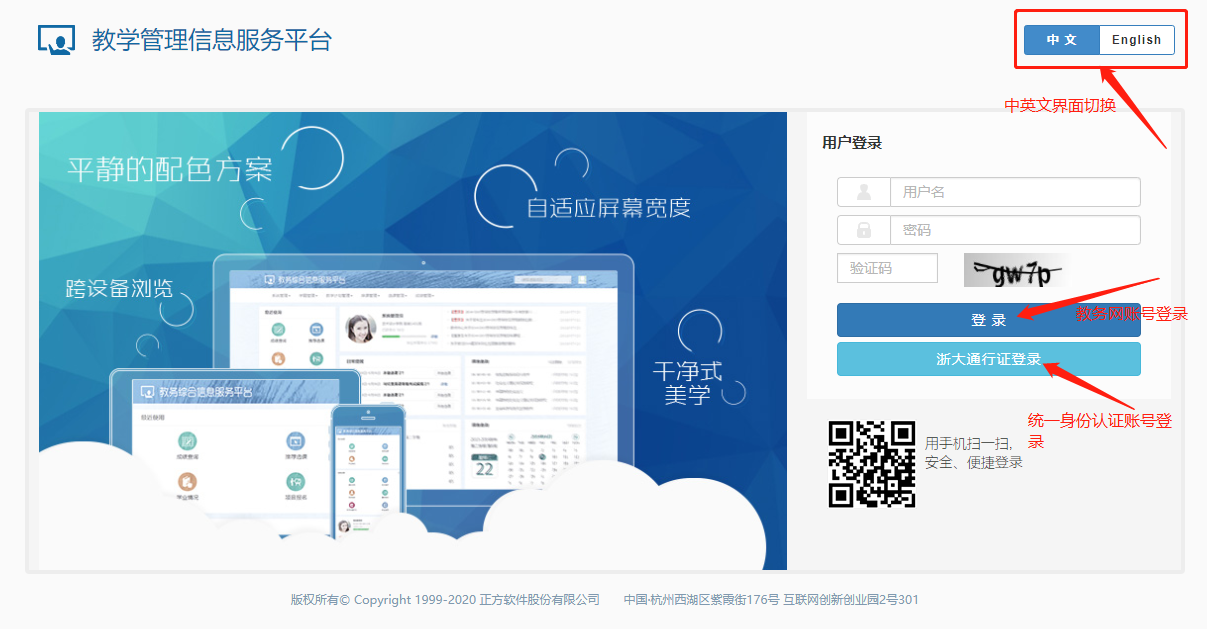 登录后具体操作步骤参考如下：（1）点击“教学申请”--“课程信息变更申请”。​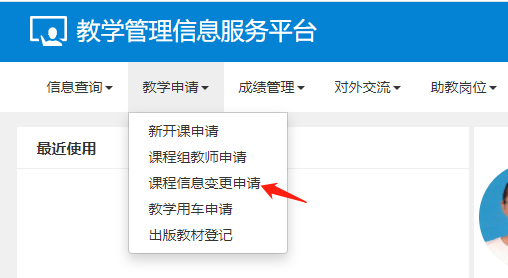 （2）点击右上角“申请教材变更”，进入申请界面，填写相关信息（版次、出版年月等各项信息需填写正确），全部填写完成后点击“确定”，完成教师个人申请环节。注意：同一课名的课程，存在不同课号，请务必选择正确的课号，以免造成申请错误。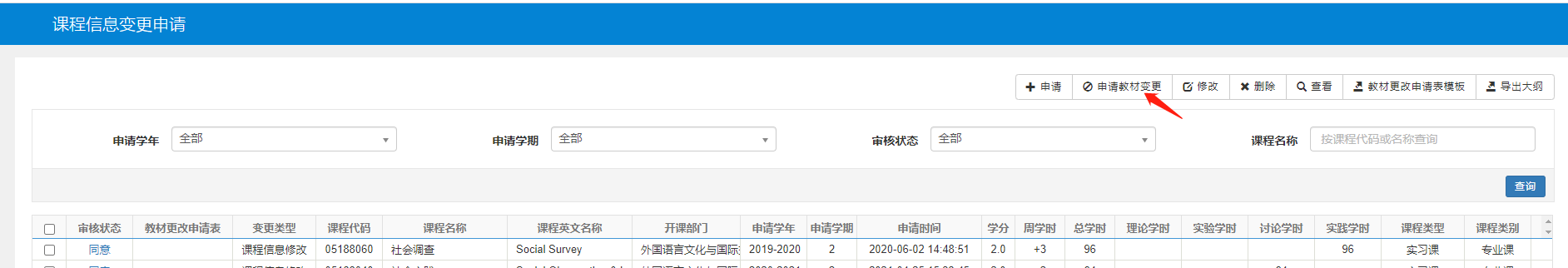 （3）导出并打印《浙江大学本科课程教材更换申请表》，连同教师本人签署的《本科教学意识形态责任承诺书》、纸质版样书一并交专业（基层教学组织）负责人。    二、专业/基层教学组织审核（1）专业/基层教学组织在收到教师提交的申请材料后，需在5个工作日内完成教材审核：安排3位专家（副高以上职称；校内、校外专家均可）对教材进行审核。（2）填写《浙江大学本科课程教材更换申请表》“基层教学组织意见”一栏，三位专家在《教材核查表》上出具“审核通过”或“审核不通过”的意见，并共同签名。（3）专业/基层教学组织在审核完成后将2份表格、1份教师本人承诺书、1册纸质版样书交至学院本科教学科（东五-307）。